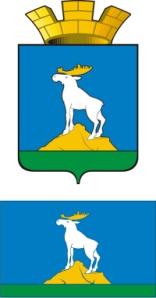 ГЛАВА  НИЖНЕСЕРГИНСКОГО ГОРОДСКОГО ПОСЕЛЕНИЯПОСТАНОВЛЕНИЕ30.06.2014 г.               № 231г. Нижние Серги Об утверждении средней рыночной стоимости одного квадратного метра жилого помещения, сложившейся в границах Нижнесергинского городского поселения  на 3 квартал 2014 годаРуководствуясь  Жилищным  кодексом   Российской   Федерации от 29.12.2004 г. № 188-ФЗ, Федеральным законом от 06.10.2003 г. № 131-ФЗ « Об общих принципах организации местного самоуправления в Российской Федерации», в целях признания граждан малоимущими, для предоставления им жилых помещений муниципального жилищного фонда по договорам социального найма в соответствии с Законом Свердловской области от 22.07.2005 г. № 96-ОЗ «О признании граждан малоимущими в целях предоставления им по договорам социального найма жилых помещений муниципального жилищного фонда на территории Свердловской области», «Порядком определения рыночной стоимости одного квадратного метра общей площади жилого помещения, сложившейся в границах Нижнесергинского городского поселения для оценки имущественного положения граждан в целях признания их малоимущими  и предоставления им по договорам социального найма жилых помещений муниципального жилищного фонда», утвержденного Постановлением главы Нижнесергинского   городского    поселения от 18.03.2009 г. № 42, реализации подпрограмм по обеспечению жильем отдельных граждан (молодых семей, многодетных семей, работников бюджетной сферы) в соответствии с постановлением Правительства Российской Федерации от 17.12.2010 г. № 1050 «О федеральной целевой программе «Жилище» на 2011-2015 годы», постановлениями  Правительства  Свердловской  области  от 24.10.2013 г. № 1296-ПП «Об утверждении государственной программы Свердловской области «Реализация основных направлений государственной политики в строительном комплексе Свердловской области до 2020 года», от 29.10.2013 г. № 1332-ПП «Об утверждении государственной программы Свердловской области «Развитие физической культуры, спорта и молодежной политики в Свердловской области до 2020 года», Уставом Нижнесергинского городского поселения, протоколом заседания комиссии по определению средней рыночной стоимости одного квадратного метра жилого помещения на территории Нижнесергинского городского поселения от 30.06.2014 г. № 2,ПОСТАНОВЛЯЮ:1. Утвердить на 3-й квартал 2014 года:1.1. Среднюю рыночную стоимость одного квадратного метра общей площади жилого помещения сложившуюся в границах Нижнесергинского городского поселения из средней рыночной стоимости благоустроенного и неблагоустроенного жилья на вторичном рынке, используемую для проведения расчетов по признанию граждан малоимущими в целях постановки на учет нуждающихся в предоставляемых по договорам социального найма жилых помещениях муниципального жилищного фонда в размере 19 500 рублей.1.2. Среднюю рыночную стоимость одного квадратного метра общей площади жилого помещения сложившуюся на вторичном рынке в границах Нижнесергинского городского поселения:- по благоустроенному жилью в размере 23 000 рублей,- по неблагоустроенному жилью в размере 16 000 рублей.1.3. Среднюю рыночную стоимость одного квадратного метра общей площади жилого помещения при строительстве, приобретении жилого помещения на первичном  рынке  у организации-застройщика  на  3 квартал 2014 г. в размере 39 000 рублей.1.4. Среднюю рыночную стоимость одного квадратного метра общей площади жилого помещения, сложившуюся из средней рыночной стоимости благоустроенного и неблагоустроенного жилья на вторичном рынке, средней рыночной стоимости одного квадратного метра общей площади жилого помещения при строительстве объектов жилищного фонда, приобретения жилого помещения на первичном рынке у организации-застройщика, используемого при расчете социальных выплат молодым семьям в рамках реализации подпрограммы «Обеспечение жильем молодых семей» федеральной целевой программы «Жилище» на 2011-2015 годы в размере 26 000 рублей. 2. Контроль исполнения настоящего постановления  оставляю за собой.3. Опубликовать настоящее постановление путем размещения на официальном сайте администрации Нижнесергинского городского поселения.Глава Нижнесергинскогогородского поселения                                                                       А.М. Чекасин                                                            Протокол № 2заседания комиссии по определению рыночной стоимости одного квадратного метра общей площади жилого помещения на территории Нижнесергинского городского поселенияг. Нижние Серги                                                                                            30.06.2014 г.Присутствовали:Чекасин А.М. –  глава НСГП, председатель комиссии;Белякова С.И. ведущий специалист по социальным вопросам, секретарь комиссии;Члены комиссии: Запольская Е.И. - зав. отделом земельно-имущественных отношений администрации Нижнесергинского городского поселения;Ананьина Н.В. – ведущий специалист по экономическим вопросам;Матвеев И.Н. – ведущий специалист (юрист).Повестка дня:1. О рыночной стоимости одного квадратного метра общей площади жилого помещения, сложившейся в границах Нижнесергинского городского поселения на 3 квартал 2014 г.Слушали:Белякову – по результатам мониторинга ценовых предложений по продаже квартир на вторичном рынке сложилась следующая средняя рыночная стоимость одного квадратного метра общей площади жилого помещения:- по благоустроенному жилью в размере 23 000 рублей,- по неблагоустроенному жилью в размере 16 000 рублей.Для расчета средней рыночной стоимости одного квадратного метра общей площади жилого помещения, используемой для проведения расчетов по признанию граждан малоимущими в целях постановки на учет нуждающихся в предоставляемых по договорам социального найма жилых помещениях муниципального жилищного фонда учтена средняя рыночная стоимость благоустроенного и неблагоустроенного жилья на вторичном рынке и составила 19 500 рублей.Для предварительного расчета средней рыночной стоимости одного квадратного метра общей площади жилого помещения  для нового  строительства на территории Нижнесергинского городского поселения были учтены цены, установленные на территории соседних муниципальных образований: по Михайловскому муниципальному образованию – 40000 руб., по Верхнесергинскому городскому поселению – 34600 рублей для приобретения жилья в рамках реализации Федерального закона № 185-ФЗ. Необходимо также учесть тот факт, что на территории Нижнесергинского городского поселения нет каких-либо предприятий по производству строительных материалов. Привозные материалы способствуют удорожанию рыночной стоимости одного квадратного метра общей площади жилого помещения  для нового  строительства.Для предварительного расчета социальных выплат молодым семьям в рамках реализации подпрограммы «Обеспечение жильем молодых семей» федеральной целевой программы «Жилище» на 2011-2015 годы были учтены средняя рыночная стоимость одного квадратного метра общей площади жилого помещения благоустроенного и неблагоустроенного жилья на вторичном рынке, средней цены строительства объектов жилищного фонда, приобретения жилого помещения на первичном рынке у организации-застройщика.Решили:1. Определить: 1.1. Среднюю рыночную стоимость одного квадратного метра общей площади жилого помещения сложившуюся в границах Нижнесергинского городского поселения из средней рыночной стоимости благоустроенного и неблагоустроенного жилья на вторичном рынке, используемую для проведения расчетов по признанию граждан малоимущими в целях постановки на учет нуждающихся в предоставляемых по договорам социального найма жилых помещениях муниципального жилищного фонда в размере 19 500 рублей.1.2. Среднюю рыночную стоимость одного квадратного метра общей площади жилого помещения при приобретении жилого помещения на вторичном рынке, сложившуюся в границах Нижнесергинского городского поселения:- по благоустроенному жилью в размере 23 000 рублей,- по неблагоустроенному жилью в размере 16 000 рублей.1.3. Среднюю рыночную стоимость одного квадратного метра общей площади жилого помещения при строительстве, приобретении жилого помещения на первичном рынке у организации-застройщика в размере 39 000 рублей.1.4. Среднюю рыночную стоимость одного квадратного метра общей площади жилого помещения, сложившуюся из средней стоимости благоустроенного и неблагоустроенного жилья на вторичном рынке, средней цены строительства объектов жилищного фонда, приобретения жилого помещения на первичном рынке у организации-застройщика, используемого при расчете социальных выплат молодым семьям в рамках реализации подпрограммы «Обеспечение жильем молодых семей» федеральной целевой программы «Жилище» на 2011-2015 годы в размере 26 000 рублей..Подписи:Председатель комиссии:                                                                 А.М. ЧекасинЧлены комиссии:                                                                         Е.И. Запольская                                                                                                          Н.В. Ананьина                                                                                                           И.Н. МатвеевСекретарь комиссии:                                                                      С.И. Белякова          